Fellowship Bible Church1210 Franklin RdBrentwood, TNFrom Nashville:-Head south on I-65-Take exit 71E and merge right onto Concord Rd – travel .4 miles-Turn left at the 2nd red light – travel .3 miles-The practice soccer fields with be at the end of the roadFrom Franklin:-Head north on I-65-Take exit 71 and turn right onto Concord Rd – travel .6 miles-Turn left at the 3rd red light – travel .3 miles-The practice soccer field will be at the end of the road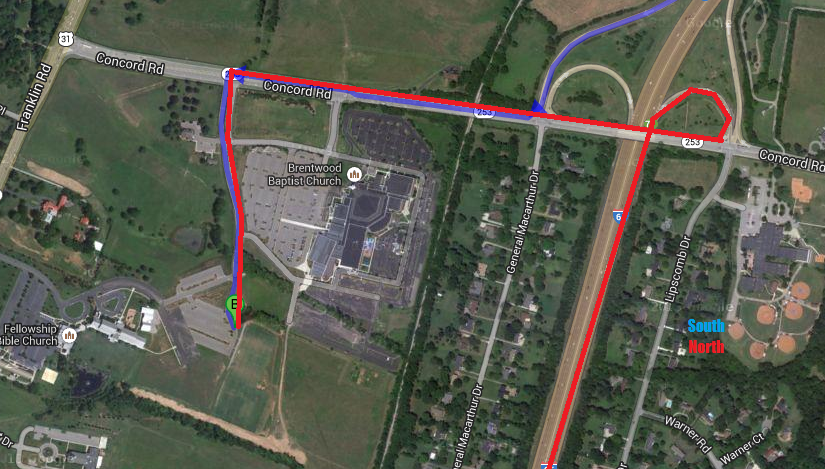 